Муниципальное автономное общеобразовательное учреждение средняя общеобразовательная школа №4 город Асино Томской областиПРИКАЗ05.06.2020                                                                                                                                    № 177О проведении консультаций по подготовке к ЕГЭВ соответствии с п. 10 распоряжения Администрации Томской области от 02.06.2020 № 359-ра «О внесении изменения в распоряжение Администрации Томской области от 18.03.2020 № 156-ра», письмом управления образования администрации Асиновского района от 05.06.2020 №03-10/312, п. 1 Протокола заседания штаба по предупреждению распространения новой коронавирусной инфекции (COVID-19) на территории Томской области от 25.05.2020 Департамент общего образования Томской области, в соответствии с рекомендациями Федеральной службы по надзору в сфере защиты прав потребителей и благополучия человека от 10.03.2020 № 02/3853-2020-27 «О мерах по профилактике новой коронавирусной инфекции (COVID-19)» и письмом Федеральной службы по надзору в сфере защиты прав потребителей и благополучия человека от 08.05.2020 N 02/8900-2020-24 «О направлении рекомендаций по организации работы образовательных организаций».ПРИКАЗЫВАЮ:Организовать с 8 июня 2020 года очные консультации в режиме свободного посещения для выпускников 11 класса МАОУ-СОШ №4 г.Асино в части подготовки к единому государственному экзамену (ЕГЭ) с соблюдением следующих требований: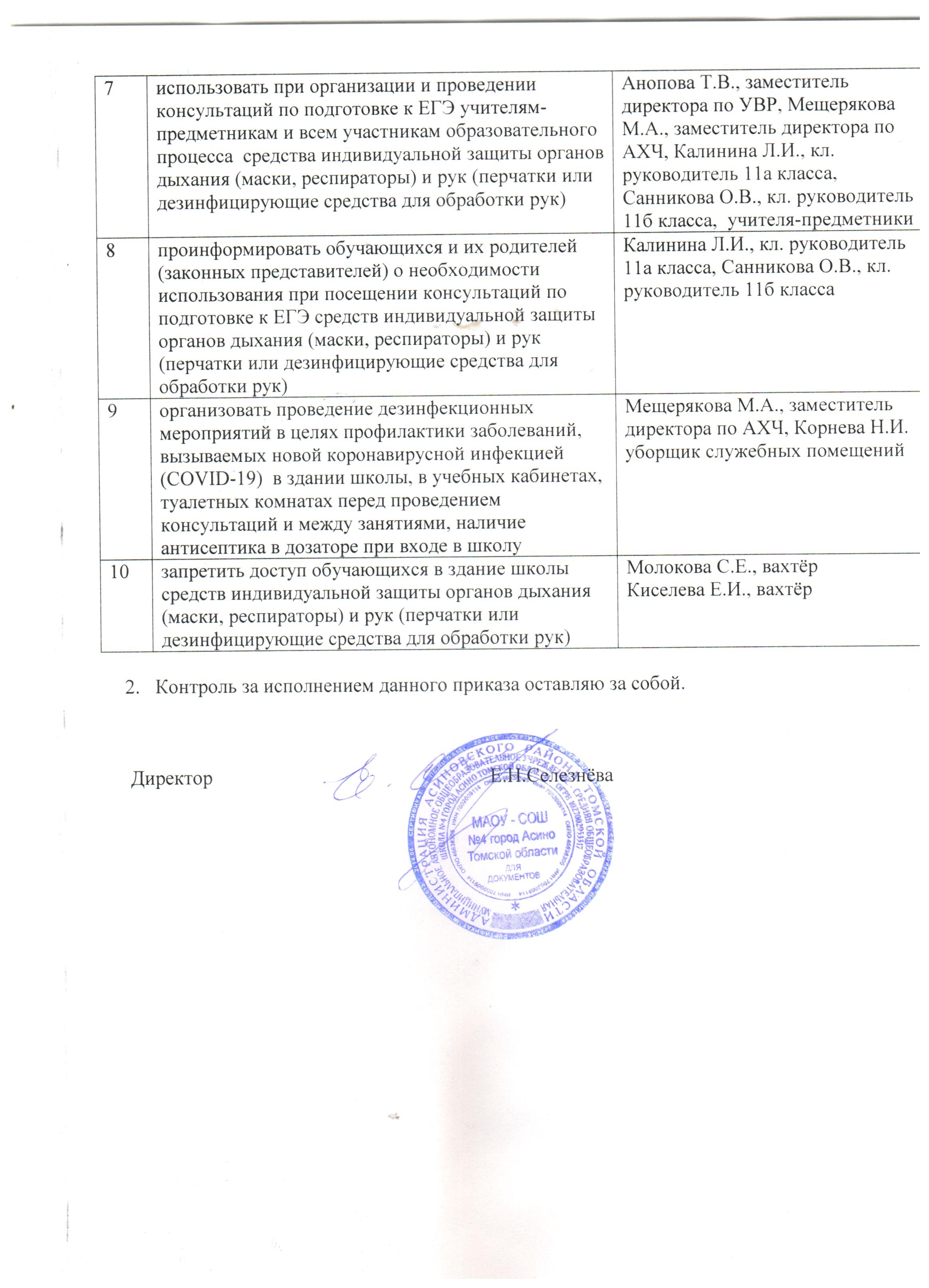 №Требование Ответственный1составить график консультаций по предметам по подготовке к ЕГЭ, разместить на сайте школыАнопова Т.В., заместитель директора по УВР,Кривенцов Л.А.,  инженер-программист2закрепить за каждым классом учебный кабинет: 11 а класс- кабинет № 13, 11 б класс- кабинет № 14Анопова Т.В., заместитель директора по УВР3разбить классы на группы численность группы обучающихся не более 8 человекКалинина Л.И., кл. руководитель 11а класса, Санникова О.В., кл. руководитель 11б класса4закрепить за каждым обучающимся постоянное место в учебном кабинете  с соблюдением социальной дистанции не менее 1,5 метров между участниками консультаций по подготовке к ЕГЭ, зигзагообразную рассадку за партами (по 1 человеку), довести до сведения обучающихся и учителей - предметниковАнопова Т.В., заместитель директора по УВР, Калинина Л.И., кл. руководитель 11а класса, Санникова О.В., кл. руководитель 11б класса5исключить объединение обучающихся из разных классов при проведении консультаций по подготовке к ЕГЭ, общение во время переменАнопова Т.В., заместитель директора по УВР, Калинина Л.И., кл. руководитель 11а класса, Санникова О.В., кл. руководитель 11б класса,  учителя-предметники6обеспечить проведение ежедневных «утренних фильтров» с обязательной термометрией обучающихся с записью в журналАнопова Т.В., заместитель директора по УВР, Демидова Н.А, медицинская сестра 